ПЕРИОДИЧЕСКОЕ ПЕЧАТНОЕ ИЗДАНИЕ СОВЕТА ДЕПУТАТОВ И АДМИНИСТРАЦИИ МУНИЦИПАЛЬНОГО ОБРАЗОВАНИЯ БОЛЬШЕВРУДСКОЕ СЕЛЬСКОЕ ПОСЕЛЕНИЕ ВОЛОСОВСКОГО МУНИЦИПАЛЬНОГО РАЙОНА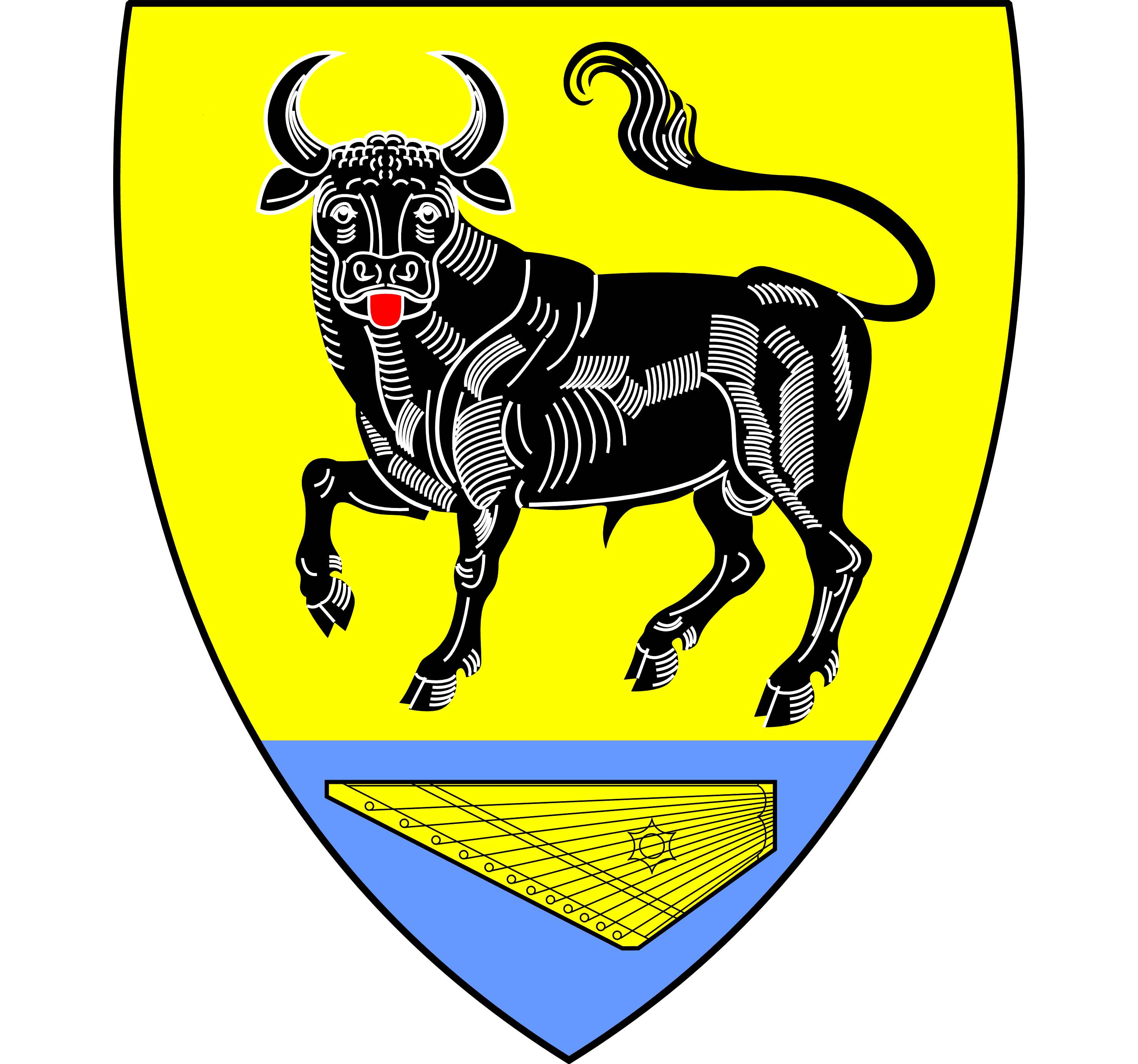 ЛЕНИНГРАДСКОЙ ОБЛАСТИ№ 65 апреляИздается с 24 марта 2017 годадер. Большая ВрудаПостановленияАДМИНИСТРАЦИЯМУНИЦИПАЛЬНОГО ОБРАЗОВАНИЯБОЛЬШЕВРУДСКОЕ СЕЛЬСКОЕ ПОСЕЛЕНИЕВОЛОСОВСКОГО МУНИЦИПАЛЬНОГО РАЙОНАЛЕНИНГРАДСКОЙ ОБЛАСТИПОСТАНОВЛЕНИЕот 29.03.2023 года № 86ПОСТАНОВЛЕНИЕО мерах по предупреждению и тушению пожаров на территории муниципального образования Большеврудское сельское поселение Волосовского муниципального района Ленинградской области в   весенне-летний пожароопасный период 2023 года	В соответствии с Федеральным законом №69 от 21.12.1994 года «О пожарной безопасности», Федеральным законом № 131-ФЗ от 06.10.2003  «Об общих принципах местного самоуправления в Российской Федерации», в связи с наступлением весенне-летнего пожароопасного периода, в целях обеспечения пожарной безопасности и защиты населенных пунктов, а также объектов от лесных и торфяных пожаров и создания условий для успешного предупреждения и тушения пожаров и возгораний на территории муниципального образования Большеврудское сельское поселение Волосовского муниципального района Ленинградской области ПОСТАНОВЛЯЕТ:1.	Обеспечить своевременное принятие мер по запрету палов растительности на землях всех категорий, в том числе на землях запаса и неиспользуемых землях сельскохозяйственного назначения. При несанкционированных поджогах – обеспечить предусмотренный комплекс мер по безопасному тушению. 2.	После схода снежного покрова обеспечить выполнение п.73 Правил противопожарного режима в Российской Федерации, утвержденных Постановлением Правительства РФ от 16.09.2020 №1479, всеми предприятиями, организациями, находящимися на территории муниципального образования Большеврудское сельское поселение, гражданами, владеющими, пользующимися и (или) распоряжающимися территорией, прилегающей к лесу. Потребовать провести противопожарные мероприятия в соответствии с указанным пунктом Правил. 3.	Провести ревизию наличия и состояния наружного противопожарного водоснабжения на территории населенных пунктов и организаций, находящихся на территории муниципального образования Большеврудское сельское поселение. Принять меры по приведению наружного противопожарного водоснабжения в рабочее состояние.4.	Принять меры по поддержанию в населенных пунктах в надлежащем состоянии пожарных водоемов, по организации подъезда пожарных автомобилей к естественным (природным) водоемам и забору воды в весенне-летний период.5.	Организовать в населенных пунктах сходы с жителями, довести до населения информацию о мерах пожарной безопасности при использовании печей, бытовых электронагревательных приборов, о правилах использования газовых плит и других правил пожарной безопасности.6.	Принять меры по изготовлению и размещению в местах с массовым пребыванием людей информационных стендов или баннеров на противопожарную тему. Обеспечить размещение на официальных сайтах материалов и НПА по пожарной безопасности.7.	Организовать проведение комиссионных рейдов с привлечением старост населенных пунктов, в т. ч. проверке временных, бесхозных жилых строений, мест возможного проживания лиц без определенного места жительства, склонных к правонарушениям в области пожарной безопасности, а также неблагополучных семей.8.	Совместно со старостами населенных пунктов и добровольной пожарной дружиной провести проверки противопожарного состояния населенных пунктов и принять меры к устранению недостатков, обратив особое внимание на:      - наличие и доступность для пожарной техники источников противопожарного водоснабжения (водоемов, прудов, водонапорных башен);     - наличие ручного противопожарного инвентаря и средств первичного пожаротушения;     - исправность телефонной связи и звуковой сигнализации для оповещения людей о пожаре;      - состояние дорог и проездов, а также наличие указателей размещения водоисточников, улиц, номеров домов.9. Обеспечить выполнение жителями населенных пунктов постановления Правительства Ленинградской области №336 от 12.12.2006 года, о необходимости наличия первичных средств пожаротушения и противопожарного инвентаря на приусадебных участках, строениях и постройках в соответствии с Перечнем первичных средств пожаротушения и противопожарного инвентаря для помещений и строений, принадлежащих гражданам.10. Совместно с руководителями организаций, находящихся на территории муниципального образования Большеврудское сельское поселение, разработать План привлечения пожарной и приспособленной техники организаций, а также членов добровольных пожарных дружин или звеньев для предупреждения и ликвидации пожаров на территории поселения, в порядке проведения социально значимых работ в соответствии с положениями ст. 17 ФЗ №131 от 06.10.2003 года «Об общих принципах организации местного самоуправления в Российской Федерации».11. Организовать проведение в населенных пунктах уборки сухой растительности и мусора с дворовых и прилегающих к ним территорий. Организовать вывоз мусора, не допускать сжигания и складирования мусора.12. Организовать проведение мероприятий по защите от распространения возможных лесных и торфяных пожаров на конкретные населенные пункты (создание минерализованных полос, опашку, посадку деревьев лиственных пород), где существует данная угроза.13. Провести работу по проверке готовности имеющихся мотопомп и воздуходувок, провести обучение мотористов пожарных мотопомп.14. В пожарный период, при условиях сухой, жаркой и ветреной погоды (при получении штормовых предупреждений) необходимо:- своевременно вводить запрет на разведение костров, топку печей и котельных установок на твердом топливе.      В случае наступления периода высокой пожарной опасности:- обеспечить своевременное введение особого противопожарного режима с ограничением посещения лесов гражданами и въезда в леса транспортных средств;- организовать патрулирование территорий населенных пунктов силами местного населения и добровольных пожарных дружин, волонтеров с первичными средствами пожаротушения.15. В случае повышения пожарной опасности населенных пунктов своевременно информировать главу администрации муниципального образования Большеврудское сельское поселение (через Единую Дежурно-Диспетчерскую Службу (ЕДДС)) телефон 8-(81373)-23-190 и принимать решение о возможности введения на территории сельского поселения особого противопожарного режима в соответствии со статьей 30 Закона РФ №69-ФЗ «О пожарной безопасности».16. Организовать и обеспечить проведение практических занятий по обучению ответственных должностных лиц навыкам эвакуации людей в случае возникновения пожара, в том числе природного. Определить места дислокации пунктов временного размещения эвакуируемого населения и обеспечить их надлежащее содержание.17. До наступления пожароопасного периода организовать взаимодействие с Волосовским лесничеством – филиалом ЛОГКУ «Ленобллес»:- по реализации контрольных мероприятий за своевременной очисткой от сухой травянистой растительности, мусора и других горючих материалов, прокладке минерализованных (противопожарных) полос на землях, прилегающих к лесным насаждениям в соответствии с постановлением Правительства Российской Федерации от 18.08.2016 №807;- с целью привлечения их специализированной техники для опашки полей со стороны населенных пунктов, подверженных угрозе лесных пожаров, и тушения неконтролируемого пала.18. Создать комиссию для проведения мероприятий по определению границ (мест) опашки населенных пунктов, граничащих с лесными массивами, с участием лесничих Волосовского лесничества и собственников (арендаторов), пользователей земельных участков, владельцев паевых земель, прилегающих к лесу и определить границы опашки с выездом (выходом) на место.19. Рассмотреть вопрос по установке в муниципальных объектах пожарной сигнализации (АПС) с выводом ее на пульт управления в филиал ОГПС Волосовского района ГКУ «Леноблпожспас».20. Актуализировать списки правообладателей земельных участков (собственники земельных участков, землепользователи, землевладельцы и арендаторы земельных участков) сельскохозяйственного назначения и направить их в ОНД и ПР Волосовского района.21. В бюджете муниципального образования Большеврудское сельское поселение предусмотреть средства для оборудования муниципальных квартир (домов) с высокой пожарной опасностью, в которых проживают многодетные семьи, семьи, находящиеся в трудной жизненной ситуации, автономными пожарными извещателями.22. Опубликовать настоящее постановление в газете «Большеврудский вестник» и на официальном сайте муниципального образования Большеврудское сельское поселение Волосовского муниципального района Ленинградской области в информационно-телекоммуникационной сети «Интернет».23. Настоящее постановление вступает в силу после его официального опубликования (обнародования).24. Контроль за исполнением данного постановления оставляю за собой.И.о. главы администрации МОБольшеврудское сельское поселение                             М.А. ГерейхановАДМИНИСТРАЦИЯМУНИЦИПАЛЬНОГО ОБРАЗОВАНИЯБОЛЬШЕВРУДСКОЕ СЕЛЬСКОЕ ПОСЕЛЕНИЕВОЛОСОВСКОГО МУНИЦИПАЛЬНОГО РАЙОНАЛЕНИНГРАДСКОЙ ОБЛАСТИот 29.03.2023 года № 87ПОСТАНОВЛЕНИЕВ целях повышения уровня благоустройства и санитарного состояния общественных и дворовых территорий, памятных мест, воинских захоронений на территории Большеврудского сельского поселения, а также привлечения жителей к уборке территорий и массовой посадке зеленых насаждений по месту жительства и работы, администрация муниципального образования Большеврудское сельское поселение ПОСТАНОВЛЯЕТ:Провести в Большеврудском сельском поселении с 10 апреля по 08 мая 2023 года мероприятия по благоустройству и улучшению санитарного состояния населенных пунктов, уборку памятных мест, воинских захоронений.С 1 апреля 2023 года организовать на территории поселения информационные кампании по освещению субботников.В публикациях на официальных сайтах администрации, в группах социальных сетей использовать лозунг: ВСЕ НА#ОБЩЕГОРОДСКИЕСУББОТНИКИ#КОМАНДА47!Для координации действий и оперативного руководства проведением мероприятий образовать штаб по благоустройству населенных пунктов Большеврудского сельского поселения в составе согласно Приложению 1. Разработать планы по проведению месячника по благоустройству в каждом населенном пункте, определить конкретные виды и объемы работ по санитарной уборке и благоустройству территорий, в том числе памятных мест и воинских захоронений, по ликвидации несанкционированных свалок, восстановлению и ремонту детских и спортивных площадок, озеленению и иным видам работ.Утвердить График проведения субботников на территории Большеврудского сельского поселения Волосовского муниципального района согласно Приложению 2.Обеспечить участников субботников и воскресников необходимым инвентарем, предусмотреть потребность в специальном транспорте и механизмам по уборке и вывозу мусора. Опубликовать настоящее постановление в газете «Большеврудский вестник» и на официальном сайте муниципального образования Большеврудское сельское поселение Волосовского муниципального района Ленинградской области в информационно-телекоммуникационной сети «Интернет». Настоящее постановление вступает в силу после его официального опубликования (обнародования).Контроль за исполнением данного постановления оставляю за собой.И.о. главы администрации МОБольшеврудское сельское поселение                               М.А. ГерейхановПриложение 1к постановлению администрации муниципального образованияБольшеврудского сельского поселения от 29.03.2023г. №87Составштаба по благоустройству населенных пунктов Большеврудского сельского поселенияПредседатель штаба: Герейханов Маеддин Агаларович – И.о. главы администрации МО Большеврудское сельское поселениеЧлены штаба: Силантьев Данил Игоревич – начальник сектора по межпоселковому взаимодействиюТрушкина Наталья Станиславовна – ведущий специалистЭверест Екатерина Витальевна – ведущий специалистСергун Мария Васильевна – специалист администрацииКрупнов Роман Денисович - специалист администрацииКленикова Елена Аркадьевна – ведущий специалист администрацииАбрамова Елена Викторовна – художественный руководитель МУК «Большеврудский ДК»Квасова Анжела Александровна – художественный руководитель МУК «Большеврудский ДК»Належитова Светлана Васильевна – художественный руководитель МУК «Большеврудский ДК»Голубцова Юлия Николаевна - художественный руководитель МУК «Большеврудский ДК»Лукина Наталья Викторовна – художественный руководитель МУК «Большеврудский ДК»Акиншина Галина Викторовна – мастер участка ООО «Домсервис»Приложение 2к постановлению администрации муниципального образованияБольшеврудского сельского поселения от 29.03.2023г. №87График проведения субботников на территории Большеврудского сельского поселения Волосовского муниципального районаИнформация об объектах проведения субботников по благоустройству памятных мест и воинских захоронений на территории Большеврудское сельское поселениеПриложение 3к постановлению администрации муниципального образованияБольшеврудского сельского поселения от 29.03.2023г. №87Форма отчетао выполнении мероприятий месячника по благоустройству
и улучшению санитарного состояния городов и населенных
пунктов в муниципальном образованииАДМИНИСТРАЦИЯМУНИЦИПАЛЬНОГО ОБРАЗОВАНИЯБОЛЬШЕВРУДСКОЕ СЕЛЬСКОЕ ПОСЕЛЕНИЕВОЛОСОВСКОГО МУНИЦИПАЛЬНОГО РАЙОНАЛЕНИНГРАДСКОЙ ОБЛАСТИПОСТАНОВЛЕНИЕ05 апреля 2023 года                                                  № 94О регистрации очереди граждан, состоящих на учете в качестве нуждающихся в жилых помещениях, предоставляемых по договорам социального наймаВ соответствии с Жилищным кодексом  Российской Федерации ст.6 Федерального закона Российской Федерации от 29.12.2004 года №189-ФЗ «О введении в действии Жилищного кодекса Российской Федерации, областным законом от 26.10.2005 года №89-оз «О порядке ведения органами местного самоуправления Ленинградской области учета граждан в качестве нуждающихся в жилых помещениях, предоставляемых по договорам социального найма», постановлением Правительства Ленинградской области «Об утверждении перечня и форм документов по осуществлению учета граждан  в качестве нуждающихся в жилых помещениях, предоставляемых по договорам социального найма» в Ленинградской области №4 от 25.01.2006 года, администрация МО Большеврудское сельское поселение ПОСТАНОВЛЯЕТ:1. Провести перерегистрацию очереди граждан, состоящих на учете в качестве нуждающихся в жилых помещениях, предоставляемых по договорам социального найма, по состоянию на 05.04.2023 года согласно приложению.2. Опубликовать настоящее постановление в газете «Большеврудский вестник» и разместить на официальном сайте администрации МО Большеврудское сельское поселение.3. Постановление вступает в силу после момента официального опубликования.4. Контроль за исполнения данного постановления оставляю за собой.И.о. главы администрацииБольшеврудского сельского поселения:                           М.А. ГерейхановПриложениек постановлению№ 94 от 05.04.2023Список граждан, состоящих на учете в качестве нуждающихся в улучшении жилищных условий в администрации МО Большеврудское сельское поселениеО проведении мероприятий по благоустройству и улучшению санитарного состояния населенных пунктов муниципального образования Большеврудское сельское поселениеВолосовского муниципального района Ленинградской области в 2023 году.№ п/пНаименование объектов благоустройства АдресПланируемое количество участников Дата  ФИО ответственного1.Общественная территориядер. Большая Вруда д.511010.04.2023- 08.05.2023Силантьев Д.И.Трушкина Н.С.2.Общественная территориядер. Большая Вруда ул. Спортивная1010.04.2023- 08.05.2023Силантьев Д.И.Трушкина Н.С.3.Территория вокруг кладбища дер. Большая Вруда2010.04.2023- 08.05.2023Пахомов-Мельников С.М.4.Общественная территориядер. Большая Вруда д.541010.04.2023- 08.05.2023Абрамова Е.В.5.Общественная территорияпос. Курск (вдоль региональной а/д Пружицы –Красный Луч)1010.04.2023- 08.05.2023Крупнов Р.Д.Квасова А.А.6.Паркпос. Беседа парк1210.04.2023- 08.05.2023Сергун М.В.Лукина Н.В.7.Общественная территорияпос. Каложицы810.04.2023- 08.05.2023Кленикова Е.А.Належитова С.В.8.Общественная территориядер. Ущевицы810.04.2023- 08.05.2023Кленикова Е.А.Голубцова Ю.Н.№Населенный пунктНаименование площадкиПланируемое количество участниковДата  ФИО ответственного, контактыд. Большая Врудад. Большая Вруда, кладбище, братское захоронение д.Смердовицы, одиночная магила д.Сяглицы1010.04.2023- 08.05.2023Эверест Екатерина Витальевна, тел.: 8-813-73-55-241Санкт-Петербургский военного ордена Жукова институт войск национальной гвардииГусейнов Эльгам Гусейнэфендиевичтел.: 8-981-816-88-62д. Большие Озертицыд. Большие Озертицы, братская могила310.04.2023- 08.05.2023Кленикова Елена Аркадьевна, тел.: 8-813-73-61-160ИП Григорян Рантик Ромиковичп. Каложицып. Каложицы, братская могила310.04.2023- 08.05.2023Кленикова Елена Аркадьевна, тел.: 8-813-73-61-160ГБУ ЛО «Каложицкий ресурсный центр»д. Котинод. Котино, братская могила310.04.2023- 08.05.2023Сергун Мария Васильевна, тел.: 8-813-73-63-336ГБПОУ ЛО «Беседский сельскохозяйственный техникум»д. Курск, Яблоницы   д. Курск, Яблоницы, кладбище, братская могила      210.04.2023- 08.05.2023Крупнов Роман Денисович, тел.: 8-813-73-55-241МОУ «Яблоницкая средняя общеобразовательная школа» д. Каложицыд. Каложицы, братское захоронение310.04.2023- 08.05.2023Кленикова Елена Аркадьевна, тел.: 8-813-73-61-160ГУП ЛО Каложицып. Молосковицып. Молосковицы, кладбище, братская могила410.04.2023- 08.05.2023Крупнов Роман Денисович, тел.: 8-813-73-55-241Государственная противопожарная служба Волосовского районад. Смердовицыд. Смердовицы, братская могила510.04.2023- 08.05.2023Эверест Екатерина Витальевна, тел.: 8-813-73-55-241МОУ «Большеврудская средняя общеобразовательная школа»д. Сяглицыд. Сяглицы, братская могила410.04.2023- 08.05.2023Эверест Екатерина Витальевна, тел.: 8-813-73-55-241Санкт-Петербургский военного ордена Жукова институт войск национальной гвардиип. Беседап. Беседа, памятник-стела410.04.2023- 08.05.2023Сергун Мария Васильевна, тел.: 8-813-73-63-336ГБПОУ ЛО «Беседский сельскохозяйственный техникум»д. Ястребинод. Ястребино, дом, в котором в детские годы жил Вильде Б.В.310.04.2023- 08.05.2023Сергун Мария Васильевна, тел.: 8-813-73-63-336Петрова Рима НиколаевнаПоддубная Татьяна Борисовнап/пМероприятияЕдиница измеренияПланФакт1Приняли участие в мероприятиях месячника по благоустройству - всего, в том числе учащихся школ, ПТУЧел.2Санитарная уборка территорийм23Приведение в порядок памятных и мемориальных мест, гражданских кладбищед.4Уборка несанкционированных свалокед./м5Посадка деревьевшт.6Посадка цветовтыс. шт.7Восстановление и ремонт детских и спортивных площадок, других объектов малых архитектурных формед.8Фотографии выполненных работ по благоустройству№№Фамилия, имя, отчествокол-во членов семьикол-во несов. детей в семьекатегория постановкиМесто регистрации Дата пост. на учет                     п/пФамилия, имя, отчествокол-во членов семьикол-во несов. детей в семьекатегория постановкиМесто регистрации Дата пост. на учет                     1Яковлева Людмила Анатольевна2до 2005г.Б.Вруда, 8-13№105 от 14.01.20042Осадчая Наталья Петровна64малоимущ.д.Сырковицы д.47№36-а от 25.06.20123Кононов Александр Владимирович42малоимущ.Б.Вруда, ул.Речная, 35№66 от 09.07.20124Полякова Евгения Павловна21фцпТресковицы, 63№78 от 08.08.20125Чудинов Сергей Николаевич41фцпБ.Вруда, 6-38№96 от 06.11.20126Шарапов Анатолий Владимирович1малоимущ.п.Курск д.7 кв.3№147 от 18.12.20137Азаренко Елена Владимировна53малоимущ.п.Каложицы, ул.Роща д.31№25 от 06.03.20148Кулемеева Елена Прокопьевна52фцпБ.Вруда, 1-17№53 от 30.05.20149Петрова Оксана41АВАРИЙНОЕп.Вруда, Лесная 27-4№27 от 17.04.201510Муслимова Любовь Дмитриевна64АВАРИЙНОЕп.Вруда, Лесная 27-6№ 28 от 17.04.201511Липатов Иван Валериевич2фцпБ.Вруда, 6-8№8 от 01.02.201612Смирнова Дарьяна Алексеевна                                                                                                       Смирнов Владимир Владимирович22СИРОТЫп.Молосковицы ул.Пионерская д.22 кв.4№49 от 26.02.201613Косарева Дарья Викторовна43малоимущ.д.Ущевицы д.15 кв.16№36 от  01.03.201614Зноева Елена Галиновна41малоимущ.п.Курск д.1 кв.34№89 от 31.03.201615Миронова Елена Николаевна42фцпБ.Вруда д.5 кв.7№50 от 05.04.201616Виссер Яна Анатольевна53малоимущ.д.Курск ул.Яблоницы д.21№165 от 06.07.201617Хитрова Елена Константиновна52малоимущ.п.Молосковицы ул.Новая д.3№223 от 28.09.201618Ларионова Марина Ивановна31фцпд.Б.Вруда д.3 кв.58№177 от 21.12.201619Зимарева Елена Романовна52фцпд.Б.Вруда д.5 кв.19№180 от 21.12.201620Константинов Владимир Николаевич53фцпд.Б.Вруда д.12 кв.26№176 от 21.12.201621Алекперова Надежда Васильевна1малоимущ.д.Молосковицы д.12а№31 от 20.03.201722Пригожева Галина Александровна4малоимущ.д.Плещевицы д.13№198 от 04.12.201723Ефимова Анастасия Александровна21малоимущ.п.Беседа д.1 кв.44№44 от 29.03.201824Громова Анна Викторовна105фцпд.Б.Вруда 1-22;    д.Б.Вруда 5-13№73 от 06.06.201825Башарова Анжелика Сергеевна42фцпд.Б.Вруда 12-40№73 от 06.06.201826Калинина Юлия Александровна43фцпд.Б.Вруда 12-42№73 от 06.06.201827Баландина Яна Дмитриевна42малоимущ.п.Курск д.3 кв.27№26 от 07.02.201928Гаврилова Ольга Вадимовна42фцпд.Б.Вруда д.6 кв.40№11 от 08.02.201929Соболева Ирина Михайловна2фцпп.Вруда                                            ул.Железнодорожная д.2 кв.3№12 от 19.02.201930Константинов Андрей Николаевич1малоимущ.п.Каложицы, ул.Роща д.31№118 от 15.05.201931Исько Оксана Николаевна1малоимущ.п.Красный Луч ул.Лесная д.7 кв.3№97 от 28.05.201932Машуркин Алексей Юрьевич1малоимущ.п.Красный Луч ул.Новая д.3 кв.2№177 от 16.08.201933Дорофеева Евгения Алексеевна21малоимущ.д.Курск ул.Яблоницы д.42№190 от 26.08.201934Мелкумян Елена  Валерьевна74малоимущ.п.Беседа д.3 кв.36№112 от 29.10.201935Воронова Вера Валентиновна1малоимущ.д.Курск ул.Яблоницы д.20№282 от 20.12.201936Осадчева Ольга Алексеевна4АВАРИЙНОЕп.Вруда ул.Лесная д.27 кв.2№214 от 05.10.202037Бобрикова Ольга Борисовна1малоимущ.п.Курск д.5 кв.9№87 от 30.04.202138Ковзун Наталья Константиновна43малоимущ.п.Курск д.5 кв.9№87 от 30.04.202139Тамоян Джема Джангировна53фцпд.Большая Вруда д.7 кв.1 (3-16)№108 от 01.06.202140Мгеян Ильич Севоевич2АВАРИЙНОЕд.Полобицы д.15 кв.2№226а от 14.10.202141Оганян Елена Андреевна64фцпд.Б.Вруда ул.Солнечная д.7№51 от 21.02.202242Артемьева Кристина Викторовна43малоимущ.д.Б.Вруда д.3 кв.8№171 от 06.06.202243Вдовиченко Анастасия Владимировна1малоимущ.п.Каложицы д.20 кв.21№78 от 24.03.2023